Worksheet 4.1 Slope of a Line				Algebra 1					KittName:___________________________________________Date:___________________________Period:______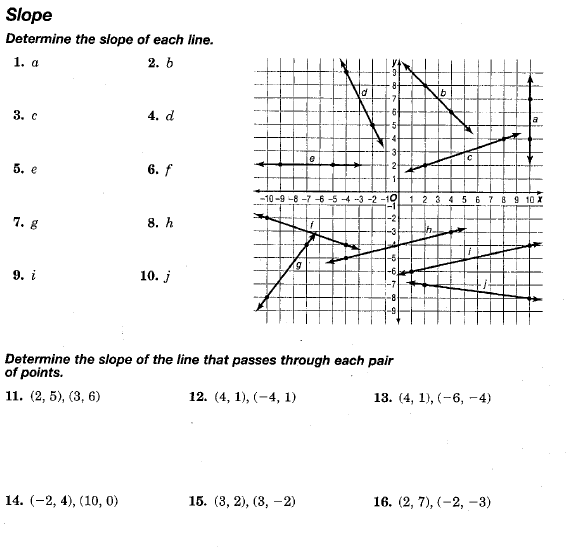 